Registration form 2.1 KEA-Hotels booking. (All fee’s in ÍSL kr.)ESGA GOLF 2024Contact information’s.REYKJAVÍK LIGHTS HOTEL (32 rooms)STORM HOTEL (38 rooms)SAND HOTEL (15 rooms)HOTEL BORG (10 rooms)Paying informationPlease email this form to saels@keahotels.is before Nov. 15th. 2023Please send copy to LEK@golf.is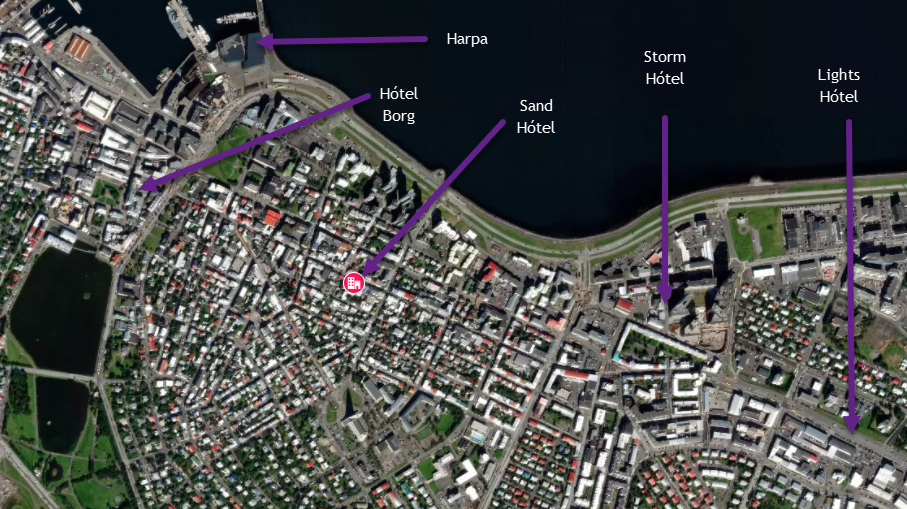 KEAHOTELS.isStorm Hótel						Reykjavík Lights HotelÞórunnartúni 4, 105 Reykjavík 			Suðurlandsbraut 12, 108 ReykjavíkPhone +354 5183000				Phone +354 5139000Sand Hotel						Hótel BorgLaugavegur 34, 101				Pósthússtræti 11, 101Phone +354 5198090				+354 5511440MAPS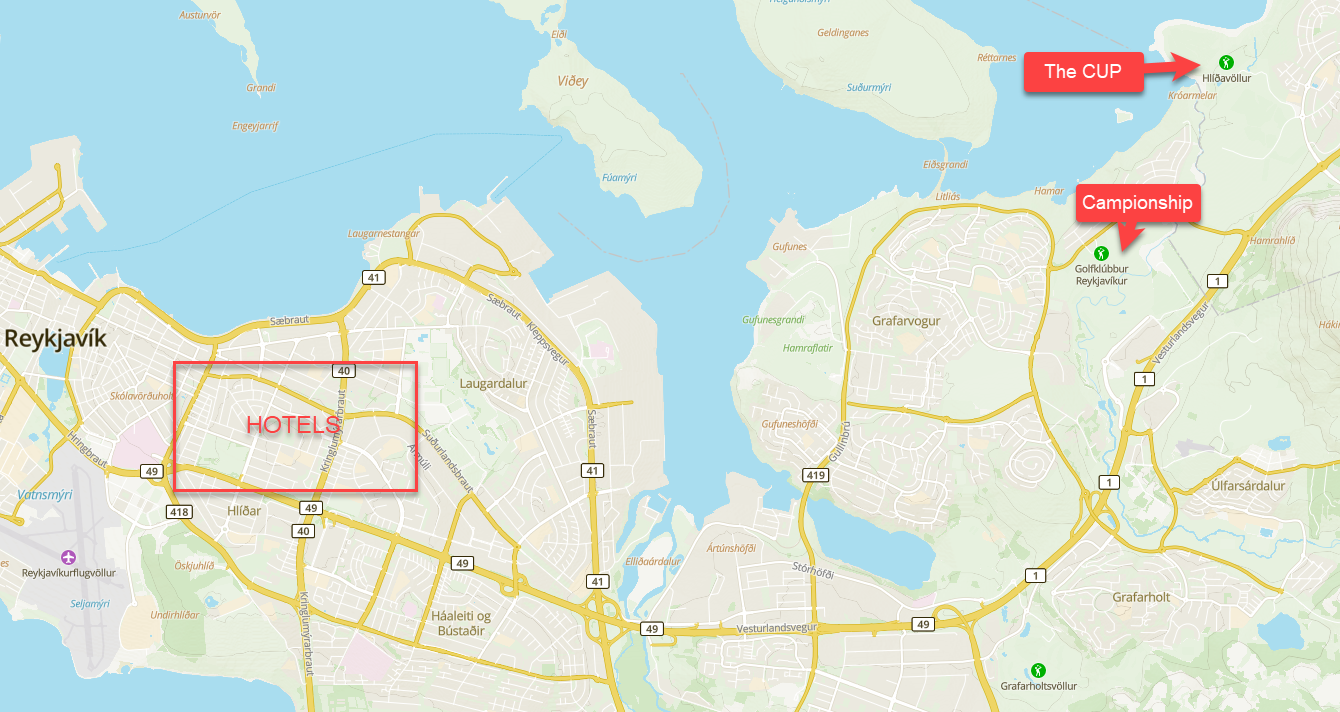 CountryContact personE-mailTelephoneRoom with BreakfastFee room p.n.NumberArrival (date)Departure (date)Single room - one bed26.800Double room – double bed38.600Double room – Superior39.200Triple Room - Standard43.500Room with BreakfastFee room p.n.NumberArrival (date)Departure (date)Single room - one bed31.700Double room – double bed35.400Double room  with Balcony38.900Room with BreakfastFee room p.n.NumberArrival (date)Departure (date)Double room – double bed48.500Double room – Superior53.400Room, without breakfastFee room p.n.NumberArrival (date)Departure (date)Double room – Standard55.500Each country is responsible for payments to hotelsEach country is responsible for payments to hotelsBooking, before Nov 15th. 202310%, ask the Hotel about cancelation terms